Dossier d’inscription à : COMPLETER et à POSTER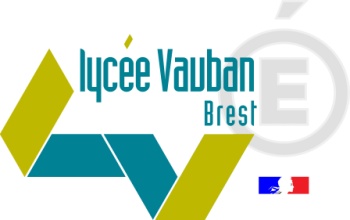 à l’adresse indiqué, en haut, à gauche sous 48 h RENTRÉE SCOLAIRE 2024-2025 - POST – BACA remplir avec le plus GRAND soin IMPORTANT : les communications aux familles se faisant essentiellement par voie électronique (Pronote), il est INDISPENSABLE de fournir une adresse mail valide (parents et étudiant).  NOM  de l’élève : …………………………..      Prénom(s) : ……………………………………………………..        Né(e) le : …………………………. à …………………….     Dépt de naissance : ………  Sexe : …………… Pays de naissance : …………………………….  				Nationalité : ………………… N° Sécurité Sociale élève : …………………………………………… (visible sur votre attestation d’ayant droit) Adresse de l’élève : …………………………………………………………………………………………………. Portable de l’élève : ……………………………………..  E.mail de l’élève : …………………………………… Aménagement * : - PPS       si oui : AESH individualisé  ou AESH mutualisé(e)    - PAP         - PAI Scolarité souhaitée pour septembre 2024CPGE :                                                                        DN MADE (entourer l’année souhaitée)                                                                               (entourer l’année souhaitée) PCSI  (1ère année)     5/2 (redoublement)                             DN MADE 1 Création Métal       redoublement                          PTSI (1ère année)      5/2 (redoublement)                             DN MADE 1 Design Produit       redoublement                                PT (2ème année)        5/2 (redoublement)                             DN MADE 2 Création Métal       redoublement                                                                                          PSI  (2ème année)      5/2 (redoublement)                              DN MADE 2 Design Produit       redoublement                                                                                                                                   DN MADE 3 Création Métal        redoublement                                                                                                                                                                                                                 DN MADE 3 Design Produit        redoublement                           Régime souhaité de l'élève*  : 	      externe      demi-pensionnaire au ticket*     Interne 5 jours*    Interne 6 jours* (concerne les Classes Préparatoires uniquement)    Interne-Externé* (concerne les Classes Préparatoires et DN MADE)*Inscription en ligne à faire OBLIGATOIREMENT (voir document joint)Demi-pensionnaire : déjeuner, Interne 5 jours : nuitée, petit déjeuner, déjeuner, diner, Interne-Externé : déjeuner, dîner.Pour les demandes d’internat (partenariat avec le Lycée Jules Lesven),  les documents sont à retirer sur le site internet du Lycée Jules Lesven à Brest.Engagement du représentant légal et de l’élèveToute inscription au lycée Vauban vaut acceptation aux dispositions du règlement intérieur (consultable sur le site Web du lycée).Je soussigné (e) …………………………………………………………………..……….. représentant légal 1, représentant légal 2, tuteur légal del’élève ……………………………………………………………… certifie l'exactitude des renseignements fournis.Fait à  ………………………..……..   le ……………………………..	   		Signatures obligatoires 		 du représentant légal 1   		et/ou    du représentant légal 2		   ou du tuteurJe soussigné (e) …………………………………………………………………. élève demandant une inscription en classe ……………………………..…….. accepte le règlement intérieur et m’engage à le respecter.Fait à  …………………………..   le  ……………………………..	              Signature obligatoire de l’élèvePièces à fournirLISTE DES PROFESSIONS ET CATÉGORIES SOCIOPROFESSIONNELLESAgriculteurs exploitants					Artisans, commerçants et chef d’entreprise11	agriculteurs sur petite exploitation			21	artisans12 	agriculteurs sur moyenne exploitation			22 	commerçants et assimilés13 	agriculteurs sur grande exploitation			23 	chefs d’entreprise de 10 salariés et plusCadres et professions intellectuelles supérieures			Professions intermédiaires31	professions libérales				             42	professeurs des écoles, instituteurs et assimilés33 	cadres de la fonction publique			             43	professions intermédiaires de la santé et du travail social34	professeurs, professions scientifiques			44	clergé, religieux35 	professions de l’information, des arts et des spectacles	45 	professions intermédiaires administratives de la fonction                                                                                                                    publique37 	cadres administratifs et commerciaux d’entreprise	48 	contremaîtres, agents de maîtrise38 	ingénieurs et cadres techniques d’entrepriseEmployés							Ouvriers52 	employé civils et agents de service de la fonction           62 	ouvriers qualifiés de type industriel             publique	53 	policiers et militaires				             63 	ouvriers qualifiés de type artisanal54 	employés administratifs d’entreprise			64	chauffeurs55 	employés de commerce				             65	ouvriers qualifiés de la manutention, du magasinage et                                                                                                                    du transport56 	personnels des services directs aux particuliers		67	ouvriers non qualifiés de type industriel							             68	ouvriers non qualifiés de type artisanal							             69	ouvriers agricolesRetraités							Autres personnes sans activité professionnelle71	anciens agriculteurs exploitants			             81	chômeurs n’ayant jamais travaillé72	anciens artisans, commerçants, chefs d’entreprise	83 	militaires du contingent74	anciens cadres					             84	élèves étudiants75	anciennes professions intermédiaires			85	personnes diverses sans activité professionnelle de                                                                                                                    moins de 60 ans 77	anciens employés					86	personnes diverses sans activité professionnelle de 60                                                                                                                    ans et plus78	anciens ouvriers					99	non renseignée (inconnue ou sans objet)Engagement du représentant légal et de l’élèveToute inscription au lycée Vauban vaut acceptation aux dispositions du règlement intérieur (consultable sur le site Web du lycée).Je soussigné (e) …………………………………………………………………..……….. représentant légal 1, représentant légal 2, tuteur légal del’élève ……………………………………………………………… certifie l'exactitude des renseignements fournis.Fait à  ………………………..……..   le ……………………………..	   		Signatures obligatoires 		 du représentant légal 1   		et/ou    du représentant légal 2		   ou du tuteurJe soussigné (e) …………………………………………………………………. élève demandant une inscription en classe ……………………………..…….. accepte le règlement intérieur et m’engage à le respecter.Fait à  …………………………..   le  ……………………………..	              Signature obligatoire de l’élèvePièces à fournirLISTE DES PROFESSIONS ET CATÉGORIES SOCIOPROFESSIONNELLESAgriculteurs exploitants					Artisans, commerçants et chef d’entreprise11	agriculteurs sur petite exploitation			21	artisans12 	agriculteurs sur moyenne exploitation			22 	commerçants et assimilés13 	agriculteurs sur grande exploitation			23 	chefs d’entreprise de 10 salariés et plusCadres et professions intellectuelles supérieures			Professions intermédiaires31	professions libérales				             42	professeurs des écoles, instituteurs et assimilés33 	cadres de la fonction publique			             43	professions intermédiaires de la santé et du travail social34	professeurs, professions scientifiques			44	clergé, religieux35 	professions de l’information, des arts et des spectacles	45 	professions intermédiaires administratives de la fonction                                                                                                                    publique37 	cadres administratifs et commerciaux d’entreprise	48 	contremaîtres, agents de maîtrise38 	ingénieurs et cadres techniques d’entrepriseEmployés							Ouvriers52 	employé civils et agents de service de la fonction           62 	ouvriers qualifiés de type industriel             publique	53 	policiers et militaires				             63 	ouvriers qualifiés de type artisanal54 	employés administratifs d’entreprise			64	chauffeurs55 	employés de commerce				             65	ouvriers qualifiés de la manutention, du magasinage et                                                                                                                    du transport56 	personnels des services directs aux particuliers		67	ouvriers non qualifiés de type industriel							             68	ouvriers non qualifiés de type artisanal							             69	ouvriers agricolesRetraités							Autres personnes sans activité professionnelle71	anciens agriculteurs exploitants			             81	chômeurs n’ayant jamais travaillé72	anciens artisans, commerçants, chefs d’entreprise	83 	militaires du contingent74	anciens cadres					             84	élèves étudiants75	anciennes professions intermédiaires			85	personnes diverses sans activité professionnelle de                                                                                                                    moins de 60 ans 77	anciens employés					86	personnes diverses sans activité professionnelle de 60                                                                                                                    ans et plus78	anciens ouvriers					99	non renseignée (inconnue ou sans objet)Engagement du représentant légal et de l’élèveToute inscription au lycée Vauban vaut acceptation aux dispositions du règlement intérieur (consultable sur le site Web du lycée).Je soussigné (e) …………………………………………………………………..……….. représentant légal 1, représentant légal 2, tuteur légal del’élève ……………………………………………………………… certifie l'exactitude des renseignements fournis.Fait à  ………………………..……..   le ……………………………..	   		Signatures obligatoires 		 du représentant légal 1   		et/ou    du représentant légal 2		   ou du tuteurJe soussigné (e) …………………………………………………………………. élève demandant une inscription en classe ……………………………..…….. accepte le règlement intérieur et m’engage à le respecter.Fait à  …………………………..   le  ……………………………..	              Signature obligatoire de l’élèvePièces à fournirLISTE DES PROFESSIONS ET CATÉGORIES SOCIOPROFESSIONNELLESAgriculteurs exploitants					Artisans, commerçants et chef d’entreprise11	agriculteurs sur petite exploitation			21	artisans12 	agriculteurs sur moyenne exploitation			22 	commerçants et assimilés13 	agriculteurs sur grande exploitation			23 	chefs d’entreprise de 10 salariés et plusCadres et professions intellectuelles supérieures			Professions intermédiaires31	professions libérales				             42	professeurs des écoles, instituteurs et assimilés33 	cadres de la fonction publique			             43	professions intermédiaires de la santé et du travail social34	professeurs, professions scientifiques			44	clergé, religieux35 	professions de l’information, des arts et des spectacles	45 	professions intermédiaires administratives de la fonction                                                                                                                    publique37 	cadres administratifs et commerciaux d’entreprise	48 	contremaîtres, agents de maîtrise38 	ingénieurs et cadres techniques d’entrepriseEmployés							Ouvriers52 	employé civils et agents de service de la fonction           62 	ouvriers qualifiés de type industriel             publique	53 	policiers et militaires				             63 	ouvriers qualifiés de type artisanal54 	employés administratifs d’entreprise			64	chauffeurs55 	employés de commerce				             65	ouvriers qualifiés de la manutention, du magasinage et                                                                                                                    du transport56 	personnels des services directs aux particuliers		67	ouvriers non qualifiés de type industriel							             68	ouvriers non qualifiés de type artisanal							             69	ouvriers agricolesRetraités							Autres personnes sans activité professionnelle71	anciens agriculteurs exploitants			             81	chômeurs n’ayant jamais travaillé72	anciens artisans, commerçants, chefs d’entreprise	83 	militaires du contingent74	anciens cadres					             84	élèves étudiants75	anciennes professions intermédiaires			85	personnes diverses sans activité professionnelle de                                                                                                                    moins de 60 ans 77	anciens employés					86	personnes diverses sans activité professionnelle de 60                                                                                                                    ans et plus78	anciens ouvriers					99	non renseignée (inconnue ou sans objet)